申込先：一般社団法人　愛媛県社会福祉士会　事務局　　R5.11/15締切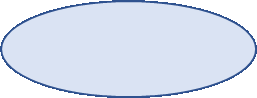 FAX　089-948-8032    メール　eacsw@mbr.nifty.com*************************************************************************************愛媛県ヤングケアラー支援のための関係機関研修【全体研修会】参加申込書*************************************************************************************　令和５年１１月１９日（日）　開会13：15　閉会16：15　*************************************************************************************　※Webフォーム上で申し込みされる場合は、本申込書のご提出は必要ありません。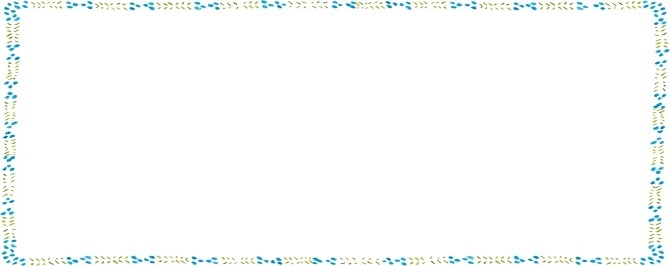 勤務先所属先連絡先電話番号備考受講の際に何か配慮が必要な場合はご記入ください。